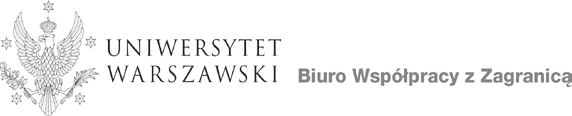 Program ERASMUS+www.erasmusplus.org.plProjekt „Erasmus - Mobilność edukacyjna” (KA131/2022)Ogólne zasady Mieszanych programów intensywnych (Blended Intensive Programme, BIP), w których UW jest partneremRok akademicki 2023/2024Definicje:Mieszane programy intensywne (Blended Intensive Programme - BIP) są to krótkie intensywne programy polegające na połączeniu mobilności fizycznej i wirtualnej, ułatwiające pracę zespołową i wymianę doświadczeń na podstawie e-uczenia się opartego na współpracy. Programy mogą obejmować uczenie się w oparciu o wyzwania, w ramach którego transnarodowe i transdyscyplinarne zespoły współpracują ze sobą, aby sprostać pewnym wyzwaniom, na przykład związanym z celami zrównoważonego rozwoju ONZ lub innym wyzwaniom społecznym, przed jakimi stają konkretne regiony, miasta lub przedsiębiorstwa. Program powinien mieć wartość dodaną w porównaniu z istniejącymi kursami lub szkoleniami oferowanymi przez uczestniczące w nim instytucje szkolnictwa wyższego i może on trwać kilka lat. Przez zapewnienie nowych i bardziej elastycznych formatów mobilności łączących mobilność fizyczną z wirtualną, mieszane programy intensywne mają na celu dotarcie do wszystkich rodzajów studentów ze wszystkich środowisk, kierunków i cykli studiów. Krótkie mieszane programy intensywne mogą być organizowane w zakresie uczenia się, nauczania i szkolenia dla studentów i pracowników. Podczas mieszanych programów intensywnych grupy studentów i/lub pracowników będą podejmować krótkotrwałą mobilność fizyczną za granicą połączoną z obowiązkowym komponentem wirtualnym. Komponent wirtualny musi zapewniać osobom uczącym się przestrzeń do wspólnej i jednoczesnej pracy online nad konkretnymi zadaniami, które stanowią część mieszanego programu intensywnego i przyczyniają się do osiągnięcia ogólnych efektów uczenia się.Typy mobilności: fizyczna – należy przez to rozumieć wyjazd za granicę do kraju uczelni organizatora w celu zrealizowania uzgodnionego programu BIP, minimalna długość pobytu to 5 dni a maksymalna to 30 dni, bez uwzględniania dni na podróż. wirtualna (zdalna) – należy przez to rozumieć realizację wirtualnego programu BIP, która przebiega w formie  zdalnej wyłącznie poza krajem uczelni organizatora i poza okresem trwania fizycznej części BIP oraz umożliwia pracę zespołową i wymianę doświadczeń na podstawie e-uczenia się.  Kapitał mobilności – należy przez to rozumieć liczbę miesięcy zrealizowanego pobytu w   uczelni lub organizacji zagranicznej na zasadach określonych w programie, Erasmus+ i/lub Erasmus Mundus (ze stypendium finansowym lub bez).     Zrównoważony (niskoemisyjny) środek transportu – należy przez to rozumieć podróż: autobusem, pociągiem, samochodem (car-pooling podróż co najmniej 2 osób).Car-pooling – należy przez to rozumieć system dostosowujący samochód osobowy do transportu zbiorowego. Polega na zwiększaniu liczby pasażerów w czasie przejazdu samochodem na tej samej trasie.OGÓLNE ZASADY KWALIFIKACJI do UDZIAŁU w BIPDecyzję o udziale w BIP podejmuje jednostka UW.W celu udziału w BIPach konieczne jest podpisanie umowy międzyinstytucjonalnej Erasmus+ z uczelnią organizatorem BIP z zaznaczeniem opcji o realizacji wymian krótkoterminowych, tam gdzie ma to zastosowanie z udziałem systemu Erasmus Without Paper (EWP). Niezwłocznie po podjęciu decyzji jednostka UW przekazuje do Biura Współpracy z Zagranicą (BWZ) formularz dot. zgłoszenia udziału w BIP wraz z listem zapraszającym do współpracy wystawionym przez uczelnię organizatora BIP.W ciągu trzech tygodni od otrzymania zgłoszenia BWZ poinformuje jednostkę UW o przyznanych środkach finansowych lub o ich braku.W przypadku przyznania środków jednostka UW w ciągu 5 tygodni musi przeprowadzić nabór kandydatów do udziału w BIP i przekazać do BWZ komplet dokumentów: protokół i listę zakwalifikowanych uczestników BIP;Zgłoszenie kandydata do udziału w Mieszanym programie intensywnym;Oświadczenie studentów/ doktorantów o wcześniejszym udziale w programie Erasmus+ i/ lub Erasmus Mundus;Oświadczenie o planowanej podróżyw formie skanów, zgodnie z zarządzeniem nr 279 Rektora Uniwersytetu Warszawskiego z dnia 10 grudnia 2020 r. w sprawie poczty elektronicznej Uniwersytetu Warszawskiego, na adres  erasmusbwz@uw.edu.pl.Wraz z protokołem dot. kwalifikacji studentów jednostka UW jest zobligowana do przekazania imiennej listy pracowników zakwalifikowanych do udziału w BIP, jeśli dotyczy, ze wskazaniem, czy dany pracownik będzie na Mieszanym programie intensywnym prowadził zajęcia dydaktyczne (STA), czy będzie tam brał udział w szkoleniu (STT). Wyjazdy pracowników na BIP odbywają się na zasadach i w limitach dla mobilności typu STA i STT:STT: http://bwz.uw.edu.pl/wyjazdy-pracownikow-na-szkolenia-stt-2023-2024/STA: http://bwz.uw.edu.pl/wyjazdy-dydaktyczne-nauczycieli-akademickich-sta-2023-2024/Pracownicy UW mogą realizować szkolenia (STT) w ramach BIPów jedynie w przypadku, w którym UW jest partnerem tego BIPu.W celu przeprowadzenia kwalifikacji Kierownik Jednostki Dydaktycznej powołuje w formie pisemnej komisję kwalifikacyjną, zwaną dalej Komisją. W  podstawowy skład Komisji wchodzą: koordynator ds. mobilności, pracownik danej jednostki UW, przedstawiciel Samorządu Studentów.Szczegółowe zasady kwalifikacji studentów, doktorantów i/lub słuchaczy Szkół doktorskich w poszczególnych jednostkach UW określa Komisja. Informacje o zasadach i kryteriach ubiegania się o udział w BIPie, wymaganych od kandydatów dokumentach, terminie i miejscu składania dokumentów, składzie Komisji, trybie i terminie odwołań, zasadach uznania punktów ECTS (minimum 3) będą podane w sposób przejrzysty do publicznej wiadomości na stronie internetowej jednostki ze wskazaniem daty zamieszczenia na stronie.W kwalifikacji nie mogą uczestniczyć słuchacze studiów podyplomowych ani absolwenci.Studentowi/ doktorantowi może zostać przyznana mobilność BIP o ile posiada wystarczający kapitał mobilności. Kapitał mobilności na każdym stopniu studiów (I, II lub III) wynosi 360 dni  lub 720 dni na studiach jednolitych magisterskich. W każdym przypadku od maksymalnego łącznego kapitału mobilności zostanie odjęty okres, przez który student przebywał w przeszłości jako stypendysta Erasmus+ i/lub Erasmus Mundus na danym stopniu studiów (ze stypendium lub bez, na UW, innej polskiej lub zagranicznej uczelni lub organizacji).Na organizację wyjazdu w celu udziału w BIP uczestnik (student, doktorant, pracownik) nie może pobierać innych środków z funduszy Unii Europejskiej. Nieprzyznanie funduszy Erasmus na organizację BIP oznacza jedynie zawieszenie postanowienia  o przyznaniu stypendium. Udział jednostki w BIP może zostać zrealizowany za zgodą kierownika jednostki organizacyjnej w innym trybie i na innych zasadach finansowych.BIP objęty niniejszymi zasadami musi odbyć się (mobilność fizyczna i wirtualna) do 31 lipca 2024 r. Zgodnie z wymogami programu Erasmus+ Komisje zobowiązane są do przechowywania przez okres 8 lat od daty kwalifikacji, dokumentów wszystkich kandydatów, którzy przystąpili do konkursu, w formie papierowej lub w formie skanu.Wysokość stypendium BIP dla studentów/doktorantów niezależnie od kraju wyjazdu wynosi 70 euro/ dzień od 5 do 14 dni pobytu oraz 50 euro/ dzień od 15 do 30 dni pobytu. Jednak, ze względu na limity funduszy, finansowanie będzie przyznawane na maksymalnie 5 dni trwania BIP. Dodatkowo będzie przyznany ryczałt na dni podróży  zgodnie z pkt. 18.Studenci/ doktoranci posiadający orzeczenie o stopniu niepełnosprawności i/lub pobierający w momencie kwalifikacji stypendium socjalne na UW otrzymują dodatkowo jednorazowy ryczałt w wysokości 100 euro niezależnie od kraju wyjazdu oraz długości pobytu oraz ryczałt na podróż. Kwota ryczałtu jest uzależniona od odległości między Warszawą (miejscem rozpoczęcia podróży) a miejscem docelowym oraz wyboru środka transportu. Pod uwagę należy wziąć odległość podróży w jedną stronę, aby obliczyć kwotę ryczałtu należną za podróż w obie strony. Do obliczenia odległości BWZ będzie stosować kalkulator odległości opracowany przez Komisję Europejską i udostępniony na stronie programu Erasmus+:http://ec.europa.eu/programmes/erasmus-plus/tools/distance_en.htmPozostali studenci mogą otrzymać jednorazowy dodatek na pokrycie kosztów podróży w obie strony z tytułu korzystania ze zrównoważonych (niskoemisyjnych) środków transportu (definicje) w wysokości 50 euro. Podróż niskoemisyjnym środkiem transportu musi odbyć się w obie strony.Studentom/doktorantom podróżującym samolotem będzie przyznany dodatkowy ryczałt na maksymalnie 2 dni na podróży, o ile podróż odbywa się w inne dni, niż BIP.  Studentom/doktorantom podróżującym zrównoważonym (niskoemisyjnym) środkiem transportu może być przyznany ryczałt na koszty utrzymania podczas podróży do 4 dodatkowych dni w zależności od udokumentowanej  liczby dni podróży i o ile podróż odbywa się w inne dni, niż BIP.Stypendium Erasmus BIP oraz ryczałt na pokrycie kosztów podróży są wyrażone w euro, w liczbach całkowitych; będą wypłacone przelewem na konto po uprzednim podpisaniu umowy finansowej przygotowanej na podstawie przekazanego do BWZ wniosku wyjazdowego Erasmus BIP. Wniosek wyjazdowy Erasmus BIP musi być dostarczony co najmniej 3 tygodnie przed datą wyjazdu w formie skanu, zgodnie z zarządzeniem nr 279 Rektora Uniwersytetu Warszawskiego z dnia 10 grudnia 2020r. w sprawie poczty elektronicznej Uniwersytetu Warszawskiego, na adres erasmusbwz@uw.edu.pl lub oryginał w wersji tradycyjnej (papierowej). Student/doktorant i/lub pracownik skierowany na BIP zobowiązany jest do podpisania umowy stypendialnej w Biurze Współpracy z Zagranicą UW lub korespondencyjnie, przed rozpoczęciem części fizycznej BIP.W przypadku uzyskania dodatkowego dofinansowania na udział w Mieszanym programie    intensywnym (BIP) z funduszy będących w dyspozycji kierownika jednostki organizacyjnej należy wypełnić, oprócz wniosku wyjazdowego Erasmus BIP, również wniosek wyjazdowy UW, którego oryginał należy przekazać do BWZ. Powyższe zasady wstępnej kwalifikacji zostały sporządzone na podstawie informacji i wytycznych przekazanych przez Fundację Rozwoju Systemu Edukacji – Narodową Agencję Programu Erasmus+ i Europejskiego Korpusu Solidarności  na dzień ich publikacji przez Uniwersytet Warszawski.Wszelkie zmiany i uzupełnienia warunków ogólnych będą publikowane na stronie internetowej BWZ w formie komunikatów oraz w formie kolejnych punktów niniejszych zasad ogólnych kwalifikacji, ze wskazaniem daty ich publikacji, zaczynając od punktu nr 25, po ich zatwierdzeniu przez Prorektora UW ds. współpracy i spraw pracowniczych.Informacje dot. Rozporządzenia o ochronie danych osobowych (RODO):23.1. Administratorem danych osobowych kandydatki/ kandydata oraz stypendystki/ stypendysty jest Uniwersytet Warszawski reprezentowany przez Rektora z siedzibą przy ul.Krakowskie Przedmieście 26/28, 00-927 Warszawa. Z administratorem można się kontaktować, wybierając jedną z form kontaktu znajdującą się na stronie: https://www.uw.edu.pl/kontakt/ .	23.2 Administrator wyznaczył Inspektora Ochrony Danych nadzorującego prawidłowość przetwarzania danych osobowych, z którym można skontaktować się za pośrednictwem adresu e-mail: iod@adm.uw.edu.pl.	23.3 Dane osobowe kandydatek/ kandydatów oraz stypendystki/ stypendysty przetwarzane 	będą w celu udziału w programie Erasmus+.23.4 Podstawę do przetwarzania danych osobowych kandydata/ kandydatki stanowi zgoda na przetwarzanie danych osobowych. Dane zakwalifikowanych stypendystów będą przetwarzane na podstawie zawartej przez Uniwersytet Warszawski umowy z Fundacją Rozwoju Systemu Edukacji – Narodową Agencją Programu Erasmus+ i Europejskiego Korpusu Solidarności (NA) oraz na podstawie Rozporządzenia Parlamentu Europejskiego i Rady (UE) nr 1288/2013 z dnia 11 grudnia 2013 r. ustanawiającego Erasmus+ - unijny program na rzecz kształcenia, szkolenia, młodzieży i sportu, oraz uchylającego decyzje nr 1719/2006/WE,1720/2006/WE i 1298/2008/WE.	23.5 Podanie danych przez kandydata/ kandydatkę do stypendium jest dobrowolne, jednak niezbędne do udziału w postępowaniu kwalifikacyjnym. Podanie danych przez zakwalifikowanych stypendystów jest obligatoryjne, w przypadku ich niepodania stypendium nie będzie mogło być wypłacone.	23.6 Odbiorcami danych będą podmioty uprawnione na mocy przepisów prawa, Fundacja Rozwoju Systemu Edukacji (operator programu Erasmus+), uczelnia zagraniczna lub organizacja przyjmująca, do której student/pracownik został zakwalifikowany do udziału w BIP.23.7  Dane przechowywane będą przez okres 5 lat od otrzymania przez UW pisma FRSE 	zamykającego rozliczenie projektu KA131/2022, tj. najpóźniej do 31.12.2030 r.23.8 Stypendystka/ stypendysta ma prawo dostępu do treści swoich danych oraz prawo do ich sprostowania i ograniczenia przetwarzania. Kandydat/ kandydatka ma prawo do cofnięcia zgody w dowolnym momencie. Informację o cofnięciu zgody należy wysłać na adres  erasmusbwz@uw.edu.pl .23.9 Kandydat/ kandydatka/ stypendystka/ stypendysta ma prawo do wniesienia skargi do Prezesa Urzędu Ochrony Danych Osobowych, gdy uzna, iż przetwarzanie jego/ jej danych osobowych narusza przepisy ogólnego rozporządzenia o ochronie danych.Zatwierdził dnia 25.10.2023r.Prorektor ds. współpracy i spraw pracowniczych Prof. dr hab. Sambor GruczaOdległość Kwota za podróż samolotemKwota za podróż autobusem, pociągiem lub wspólna podróż samochodemod 10 do 99 km: 20 € na uczestnika xod 100 do 499 km: 180 € na uczestnika 210 € na uczestnikaod 500 do 1 999 km: 275 € na uczestnika 320 € na uczestnikaod 2 000 do 2 999 km: 360 € na uczestnika 410 € na uczestnikaod 3 000 do 3 999 km: 530 € na uczestnika 610 € na uczestnikaod 4 000 do 7 999 km: 820 € na uczestnika x000 km lub więcej: 1500 € na uczestnika x